L’application « HP Reveal » va te permettre de visualiser le comportement de molécules ! Scanne ce QR code avec l’application « HP Reveal »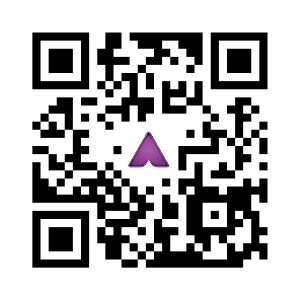 Scanne ensuite les images avec l’application « HP Reveal » pour découvrir le comportement des molécules d’eau selon l’état physique.                       Eau à l’état solide                                                      Eau à l’état liquide                                                       Vapeur d’eau (état gazeux)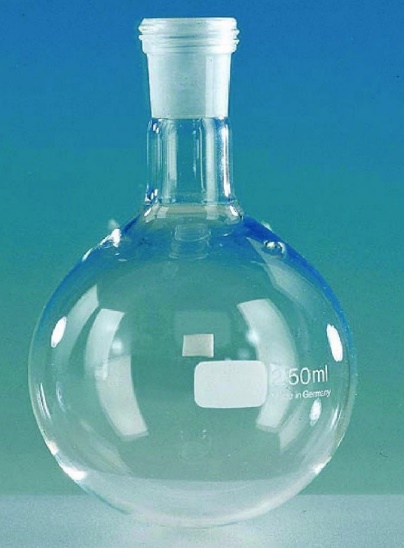 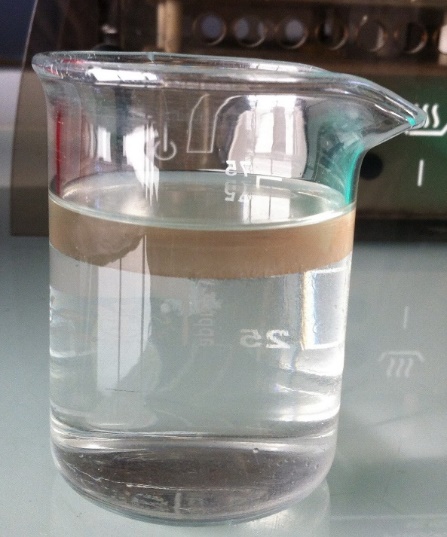 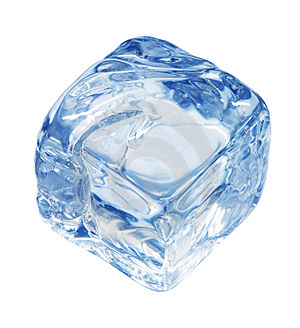 